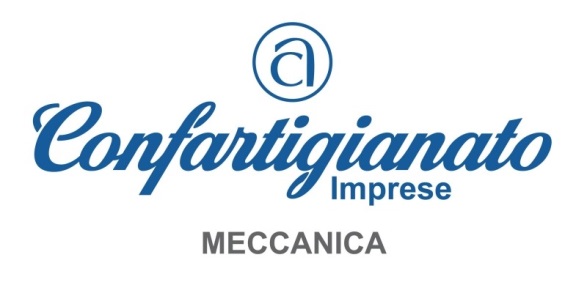 Da inviare entro il 30 novembre a meccanica@confartigianato.itVILLAGGIO CONFARTIGIANATOMecSpe – Fiere di Parma28/30 marzo 2019MANIFESTAZIONE DI INTERESSEIl sottoscritto ____________________________________________Titolare/Legale rappresentante dell’impresa _________________________________________________________Con sede in_____________________________________________________Indirizzo________________________________________________________Partita IVA______________________________________________________Telefono_______________________________________________________E-mail_________________________________________________________Associazione di appartenenza ______________________________________In virtù delle condizioni accordate da Senaf Spa per l’edizione 2019 di MecSpe a Confartigianato Imprese, come da allegato, manifesta il proprio interesse a partecipare al “VILLAGGIO CONFARTIGIANATO”, iniziativa che si svolgerà a MEC SPE 2019, Fiere di Parma, dal 28 al 30 marzo 2019.Data_____________________In fede,________________________